Ente gestore: ATS Cooperativa “L’Arca” (capofila), Associazione “Don Puglisi”, Cooperativa “Sol.co”PRONTO INTERVENTO SOCIALE DISTRETTO SOCIO SANITARIO 45COMUNI DI MODICA, SCICLI, ISPICA E POZZALLODOMANDA DI ADESIONE ESERCIZI COMMERCIALIAll’ATS gestore del PISOGGETTO: Manifestazione di interesse ad aderire in qualità di esercenti convenzionati al progetto di Pronto Intervento Sociale, volto ad attuare interventi in favore di persone in stato di bisogno urgente e immediato dovuto a condizioni di povertà, marginalità estrema e mancanza di dimora.Il/La  sottoscritt  , 	           Codice  Fiscale	Recapito cellulare 	Mail: 	 pec: 	in qualità di titolare/legale rappresentante dell’esercizio commerciale: RAGIONE SOCIALE: 	P.IVA:	SEDE LEGALE / FISCALE in 	Via: 	 n. 	 cap: 	SEDE PUNTO VENDITA via 	TEL.	EMAIL 	A seguito della comunicazione ricevuta dall’Ente attuatore del Pronto Intervento SocialeMANIFESTAIl proprio interesse a partecipare alla procedura di selezione svolta dall’Ente Attuatore per la fornitura dei beni necessari al fine di offrire i servizi e le prestazioni necessarie per l’attuazione del Pronto Intervento Sociale.Sede dell’attività:Comune di ModicaComune di ScicliComune di IspicaComune di PozzalloAl presente Avviso possono proporre Manifestazione di Interesse:Rivendite di generi alimentari (compresi supermercati, Ipermercati, discount)Rivendita bombole gasFarmacie e parafarmacieLavanderieStrutture recettivePanificio / rosticceria / tavola caldaBarbiere / parrucchiereGli esercizi commerciali interessati dovranno far pervenire la presente istanza di adesione tramite mail al seguente indirizzo: pis.dss45@gmail.com, allegando un valido documento di identità.A tale scopo, si stipulerà apposita convenzione con l’ATS (ente gestore del PIS) per individuare le modalità di erogazione dei beni/servizi e le relative forme di pagamento.Per qualsiasi informazione, scrivere all’indirizzo mail pis.dss45@gmail.com o chiamare al numero 3391119793Data 	IL RICHIEDENTE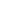 (Timbro dell’esercizio e firma leggibile per esteso del legale rappresentante)